ПРПРОЄКТОЄКТ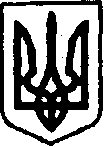 УКРАЇНАКЕГИЧІВСЬКА СЕЛИЩНА РАДАLVIIІ СЕСІЯ VIIІ СКЛИКАННЯРІШЕННЯ04 серпня 2023 року                     смт Кегичівка  		                  № 7427     З метою підтримки членів сім’ї або близьких осіб військовослужбовців, загиблих/померлих внаслідок військової агресії російської федерації в період дії воєнного стану на території України, введеного Указом Президента України від 24 лютого 2022 року № 624/2022, під час проведення антитерористичної операції на сході України та операції Об’єднаних сил, шляхом надання одноразової грошової допомоги, відповідно до статті 3 Сімейного кодексу України, Закону України «Про соціальний і правовий захист військовослужбовців та членів їх сімей», керуючись  статтями  4, 10, 25-26, 28, 42, 46, 59 Закону  України  «Про місцеве самоврядування  в Україні», Кегичівська селищна радаВИРІШИЛА:Затвердити Програму надання одноразової грошової допомоги членам сімей або близьким особам загиблих/померлих військовослужбовців,                які зареєстровані на території Кегичівської селищної ради у новій редакції,               що додається.Затвердити Порядок надання одноразової грошової допомоги членам сімей або близьким особам загиблих/померлих військовослужбовців,                які зареєстровані на території Кегичівської селищної ради у новій редакції,     що додається. Вважати такими, що втратили чинність: рішення XXXIX сесії Кегичівської селищної ради VIII скликання               від 17 листопада 2022 року № 6672 « Про затвердження Програми та Порядку надання одноразової грошової допомоги членам сімей загиблих військовослужбовців, які зареєстровані на території Кегичівської селищної ради на 2022-2025 роки» (зі змінами);  рішення LI сесії Кегичівської селищної ради VIII скликання від 26 травня 2023 року № 7054 « Про затвердження Порядку надання одноразової грошової допомоги членам сімей або близьким особам загиблих/померлих військовослужбовців, які зареєстровані на території Кегичівської селищної ради в новій редакції»; рішення LV сесії Кегичівської селищної ради VIII скликання                        від 03 липня 2023 року № 7163 « Про викладення назви Програми надання одноразової грошової допомоги членам сімей загиблих військовослужбовців,                       які зареєстровані на території Кегичівської селищної ради на 2022-2025 роки    та затвердження її в новій редакції».  Контроль за виконанням даного рішення покласти на постійні комісії    з питань бюджету, фінансів, соціально-економічного розвитку та комунальної власності Кегичівської селищної ради (голова комісії Вікторія ЛУЦЕНКО)       та з гуманітарних питань, фізичної культури та спорту, молодіжної політики, охорони здоров’я та соціального захисту населення Кегичівської селищної ради (голова комісії Валентин ЧЕРНІКОВ). Кегичівський  селищний  голова     оригінал  підписано     Антон ДОЦЕНКОПро затвердження Програми та Порядку надання одноразової грошової допомоги членам сімей або близьким особам загиблих/померлих військовослужбовців, які зареєстровані на території Кегичівської селищної ради в новій редакції